ТУРНИРНАЯ ТАБЛИЦА Первенства России среди команд МРО (2001г.р.)г. Астрахань                                                                                 16.10-25.10.2018Группа "А"Группа "В"№Команды1234внпром1Москва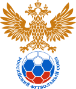 1:111:031102-1+1412ЮФО/СКФО1:110:303:131114-5-1423Московская область3:032:132005-1+4634Черноземье0:101:301:200032-6-404№Команды12345внпром1Урал и Западная Сибирь1:031:110:011202-1+1522Сибирь0:102:211:203:031126-5+1443Приволжье1:112:211:031204-3+1534Северо-Запад0:012:131:032103-1+2715ЗолотоеКольцо0:300:100:100030-5-505